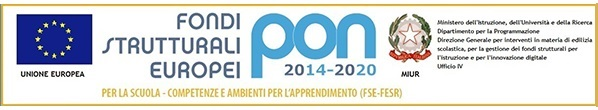 ISTITUTO COMPRENSIVO “G. PASCOLI” di Scuola dell’Infanzia, Primaria e Secondaria di I Grado	P.zza Paolo Ercole, 6 – 15023 Felizzano (AL) – CF: 96034370062	Tel. 0131-791122 sel. 2 – FAX 0131-791395	www.icpascoli-felizzano.gov.it  email: icpascoli-felizzano@libero.it – alic81800q@istruzione.it – PEC: alic81800q@pec.istruzione.itDOMANDA PER USUFRUIRE  DI CONGEDO PARENTALE 								AL DIRIGENTE SCOLASTICO								Istituto Comprensivo “G. Pascoli”								Felizzano    _l_ sottoscritt__ __________________________________________________________nato a ________________________________________________ il ______________ in servizio presso codesta Scuola/Istituto in qualità di ___________________________________________________         essendo madre/padre  del bambino________________________________________ nato il _________________ comunico che intendo assentarmi dal lavoro per congedo parentale, ai sensi dell’art. 32 del d. lgs 26/03/01 n° 151, per il periodo dal _______________ al _________________(totale gg._________)   A tal fine dichiaro:che l’altro genitore _______________________________nato a _________________________                                  il _________________non è lavoratore dipendente;è lavoratore dipendente da________________________________________________________che quindi il congedo parentale fino ad oggi fruito da entrambi noi genitori (o da me solo sottoscritt__, quale unico affidatario del minore) è relativo ai seguenti periodi:Data___________						Firma_______________________Recapito:_______________              _______________              _______________Totale PadreTotale PadreTotale MadreTotale MadreGenitore (Padre o Madre)dal alMesiGiorniMesi GiorniTOTALE PERIODI FRUITI DAL PADRETOTALE PERIODI FRUITI DAL PADRETOTALE PERIODI FRUITI DAL PADRETOTALE PERIODI FRUITI DALLA  MADRETOTALE PERIODI FRUITI DALLA  MADRETOTALE PERIODI FRUITI DALLA  MADRE